National Youth Leadership TrainingPersonal Equipment Check ListThe Official uniform for NYLT is the current Boy Scout Uniform.  For their personal comfort, all participants will need to have the items listed below as required.  (IMPORTANT: Wear your uniform to camp.  The program will begin immediately.)REQUIRED ITEMS:( ) 	Scout Shorts/Pants( )	Scout Shirt (short sleeve) ( )	Scout Socks (at least two pair)( )	Scout web belt and buckle ( )	Raincoat or Poncho( )	Wet weather headgear & footgear( )	Light Jacket( )	Underclothing ( )	Swim Trunks( )	Towels & Washcloths( )	Toothbrush & Toothpaste( )	Hand soap & container( ) 	Mirror( ) 	Brush and/or comb( )	Knapsack or pack adequate for carrying gear on an overnight hike( )	Knife, fork, spoon( )	Canteen/Water bottle ( )	Ground Cloth (Waterproof) ( )	Sleeping bag or blankets( )	Flashlight with extra batteries( )	Two Pens( )	A scout pocket knife ( )	Two plastic yard trash bags( )	Two post cards with stamps( )	Two each 7” x 10” ziplock bags( )	Hiking shoes/boots (athletic shoes not recommended)( )	Laundry soapOPTIONAL ITEMS  ( )	Pillow  ( )	An Air Mattress  ( )	Sewing Kit  ( )	Non-aerosol (only) insect repellent  ( )	Bugle  ( )	Work gloves  ( )	Long sleeve shirt  ( )	Sheets & Pillow Case  ( )	Moccasins or slippersSPECIAL NOTE: Scouts will be instructed on “Doing Laundry” using a camp style washing machine. Bringing a change of clothes for each day is necessary to wear while their uniform clothes are drying.DO NOT BRING: Hat, snacks, aerosol cans, coolers, radios, cell phones, pagers, cassette recorders, televisions, expensive cameras, large amounts of money, fireworks, anything electric or electronic, non-Scout reading materials, tobacco products, beverages, or footlockers. Do not bring items inconsistent with the Scout Oath and Law.The Trading Post will not be open during the course. The Trading Post will open on Saturday as the course concludes and will offer NYLT items.PACK ALL YOUR GEAR IN A BACKPACK. ONLY OFFICIAL BOY SCOUTS OF  UNIFORM PARTS ARE ACCEPTABLE. ALL CLOTHING AND EQUIPMENT MUST BE MARKED WITH THE SCOUT’S NAME AND HOME TROOP NUMBER.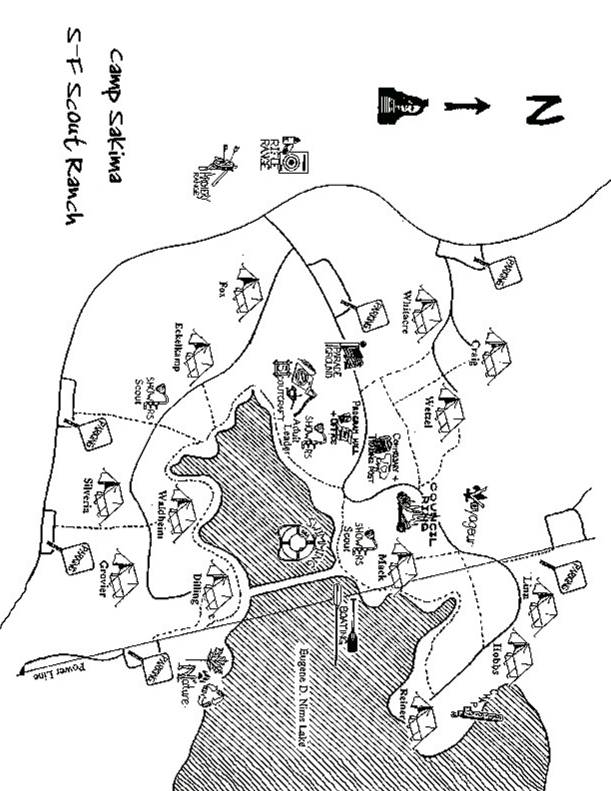 